УВАЖАЕМЫЕ РОДИТЕЛИ MINIBOSSов!Поздравляем Вас с новым учебным годом в MINIBOSS! Он будет ярким и полезным!Обращаем ваше внимание на календарный план MINIBOSS учебного года 2017-18.I СЕМЕСТР: ТИМБИЛДИНГ: 23 сентября 2017 с 11.00, парк Шевченко.БИЗНЕС-ТУР MINIBOSS «АВСТРИЯ+ГЕРМАНИЯ+ЧЕХИЯ»: 22-28.10.2017НОВОГОДНЯЯ ВЕЧЕРИНКА MINIBOSS: 23 декабря. II СЕМЕСТР: БИЗНЕС-ФЕСТ: 10-14 января Приглашаются и дети, и родители! Участие в совместных обучающих модулях и КРЕАТИВНЫХ БОЯХ! Уникальный шанс побыть вместе семьей и в дружной кампании! Для родителей по вечерам приятные чаепития.НАЧАЛО ЗАНЯТИЙ В БИЗНЕС-ШКОЛАХ - 13 января (1й день после каникул). Уроки + ПРАЗДНОВАНИЕ СТАРОГО НОВОГО ГОДА. MINIBOSS ГОРОСКОП.ФОРУМ СТАРТАПОВ: 3 марта 2018 (конкурс идей проектов).МАСТЕР-КЛАССЫ (по отдельному расписанию): весь 2й семестр.НАЦИОНАЛЬНЫЙ ЧЕМПИОНАТ: 26 мая 2017, Одесса.Представляем Вам новые два БРЕНДОВЫХ ЛИЦА MINIBOSS: Диана и Фаддей!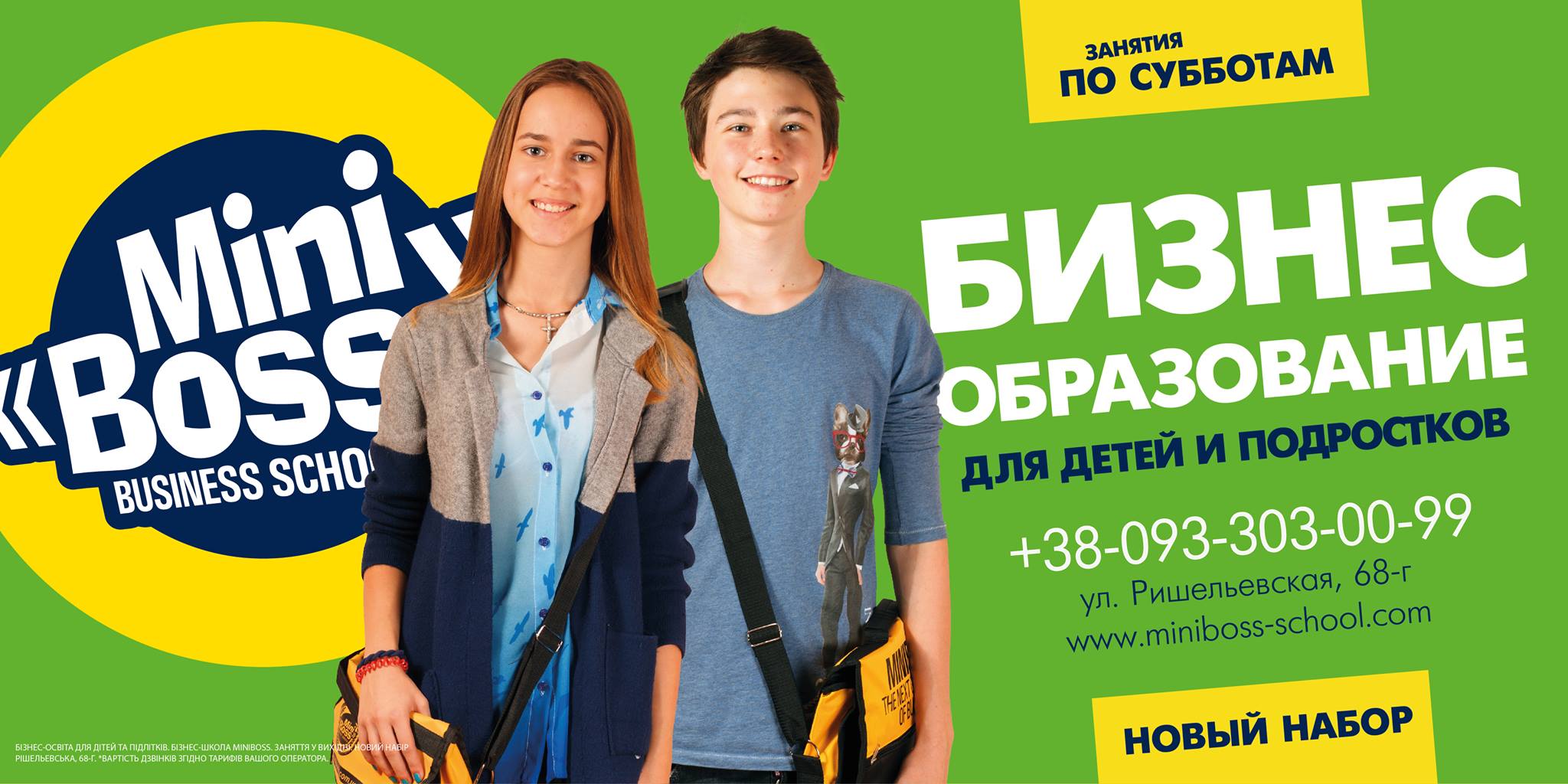 АКЦИЯ! ДЛЯ УЧЕНИКОВ MINIBOSS с 8 по 30 сентября 2017 года - акция поощрения для своих «ПРИВЕДИ ДРУГА - ПОЛУЧИ ТЕЛЕФОН!»:приведи друга – получи смартфон Samsung Galaxy J1 Ace или Doogee X5 Max!приведи 2х друзей – получи крутую акустическую колонку Philips!приведи 3х друзей – получи гироборд Bike Х5 или Шлем Samsung Gear!приведи 4х друзей – и получи новейший iPhone 7!!!ВСЕ ПО-ВЗРОСЛОМУ!С пожеланием плодотворного учебного года, Администрация MINIBOSS BUSINESS SCHOOL, +38-093-303-00-99